REPORT ON THE ISLAMIC MEDICAL ASSOCIATION OF NIGERIA (IMAN) VVF CAMPSINTRODUCTIONVesico-Vaginal Fistula (VVF) is defined as an abnormal connection between the bladder and the vagina. It is usually caused by prolonged obstructed labour which leads to a hole in the bladder connecting it to the vagina leading to continuous leakage of urine. The treatment of this condition is usually surgery. There are 2 million women globally suffering from VVF with 50,000-100,000 new cases each year and 40% of them are in Nigeria.These patients are usually abandoned by their husbands, family and community and becomes a destitute, some resort to prostitution for survival. Unfortunately, they are MOSTLY MUSLIM WOMEN OF LOW SOCIO-ECONOMIC STATUS FROM NORTHERN NIGERIA.METHODOLOGYThe Islamic Medical Association of Nigeria (IMAN) in collaboration with the JAIZ Charity and Development Foundation, the Wife of the Governor of Niger State, Dr. Amina Abubakar Sani Bello, and Engender Health (Fistula Care) held a Vesico Vaginal Fistula (VVF) Repair camp in July 2016 as part of the pre-conference activities of the IMAN- FIMA International conference which held in Abuja. JAIZ Charity Foundation donated the sum of Five Million Naira only (N5, 000, 000.00) ($14,285.7) to IMAN for the repair of one hundred patients. Dr. Amina Abubakar Sani Bello donated the sum of One Million Naira only (N1, 000, 000.00) ($2857.1). Engender Health brought the VVF Surgeons. Funds were used for honorarium, accommodation, feeding and transportation of the surgeons, provision of consumables for the surgery, provision of diesel for the generator during surgeries, feeding of patients together with one relative three times daily throughout the period of admission, surgery and hospital stay and transportation cost for patients and relatives. Four other camps were held at the Maryam Abacha VVF Hospital, Sokoto, Sokoto State in December 2016, February, May and November 2017. The first camp was part of the celebration of the 10-year anniversary of the Sultan and the fourth camp was in collaboration with the Society of Gynaecology and Obstetrics of Nigeria (SOGON).RESULTSA total of 117 patients from Sokoto, Kebbi, Niger, Kano, Zamfara and Kogi States were operated as seen below. Both Muslim and non- Muslim women benefitted from the surgeries. They were mostly poor rural women with no financial, family or social support.Table 1: Patients ProfileFigure 1: Percentage of Patients From StatesFigure 2: Success RateSABON WUSE VVF CAMPFIRST VVF CAMP SOKOTOSECOND VVF CAMP SOKOTOTHIRD VVF CAMP SOKOTOFOURTH VVF CAMP SOKOTOFINANCES:THE EXPENSES FOR THE FIVE CAMPS IN SABON WUSE AND SOKOTO ARE AS FOLLOWS:A total of six million naira only (N6,000,000.00) was spent for the camps.PICTURES  IN SABON WUSE HOSPITAL, NIGER STATE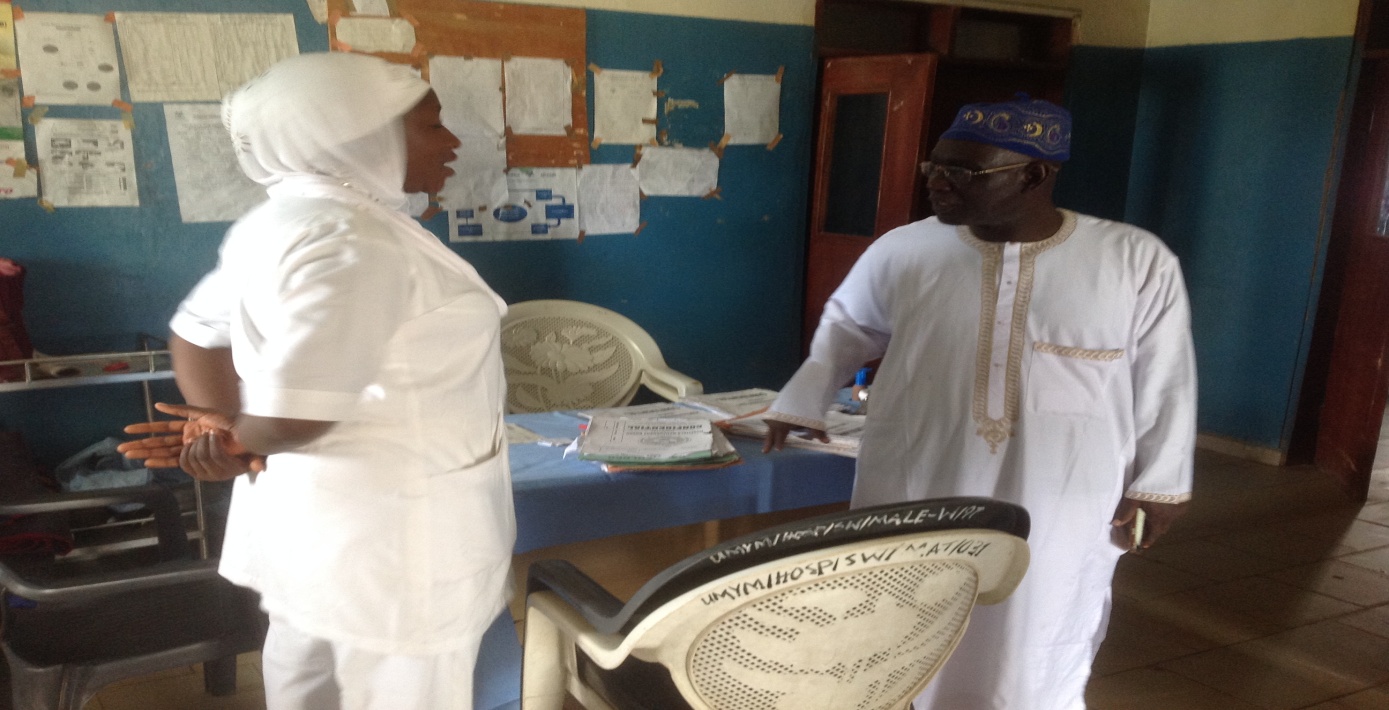 THE CHAIRMAN SAVE DIGNITY AND A NURSE IN THE VVF WARD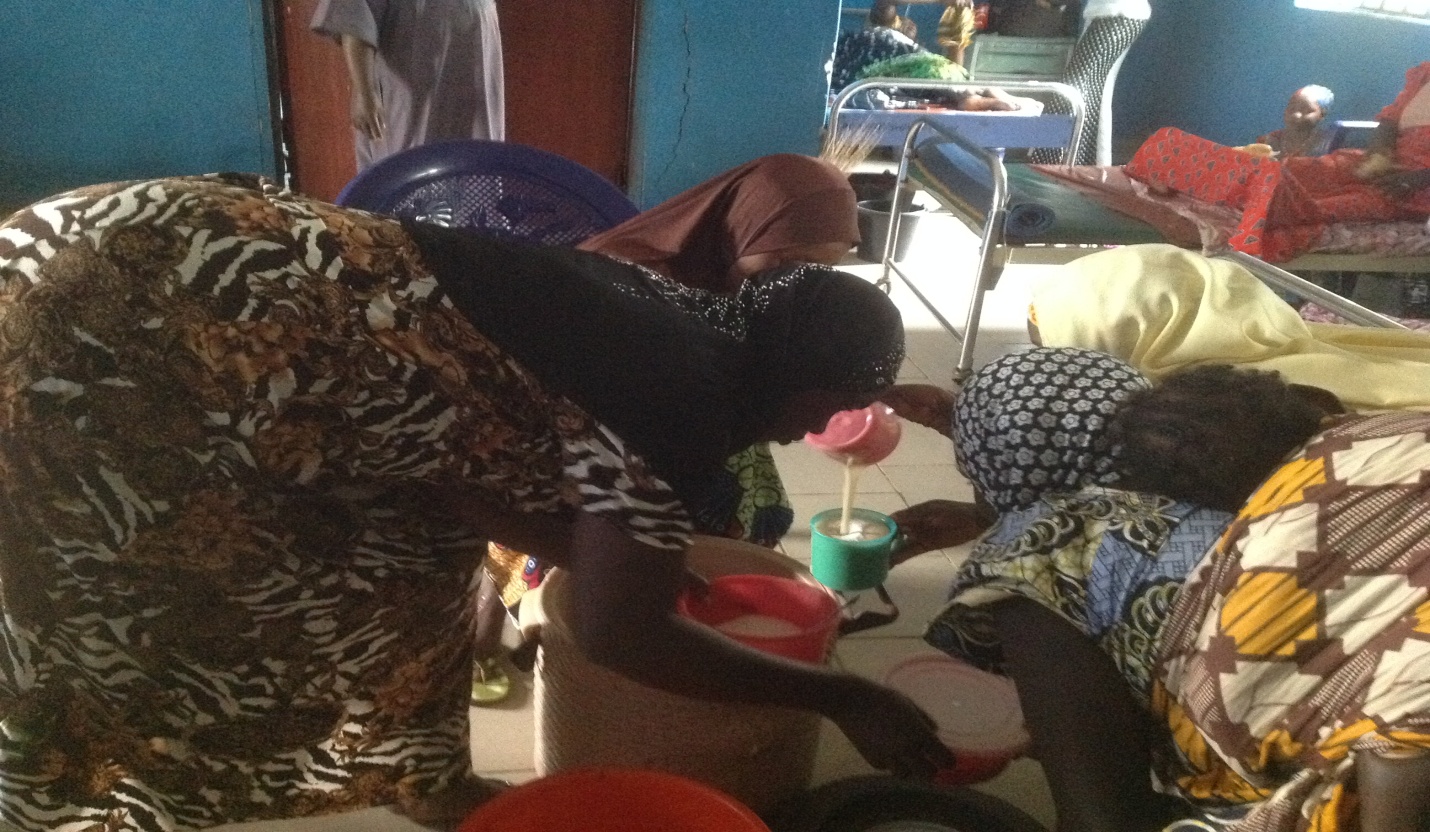 PATIENTS AND RELATIVES RECEIVING BREAKFAST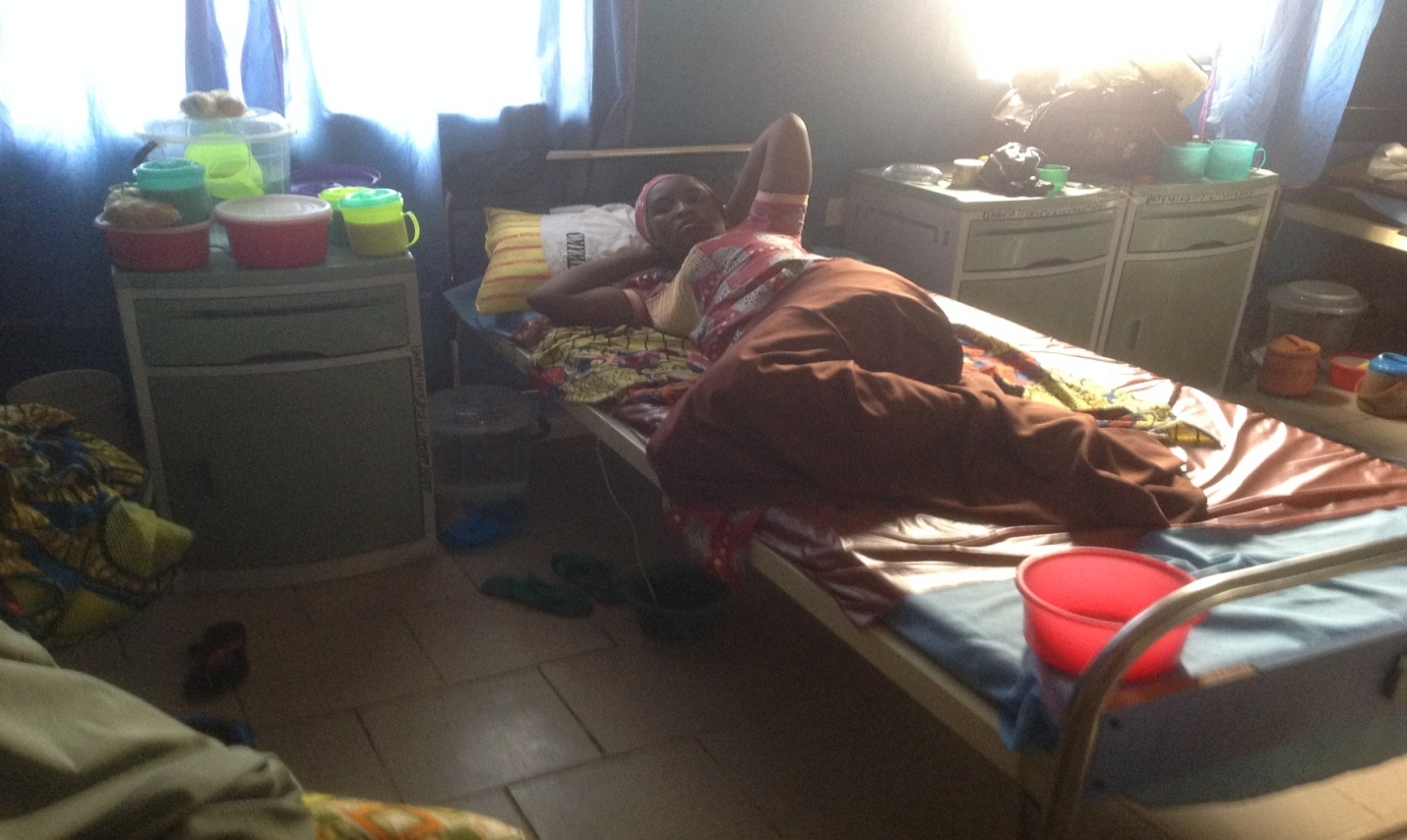 PATIENT AFTER SURGERY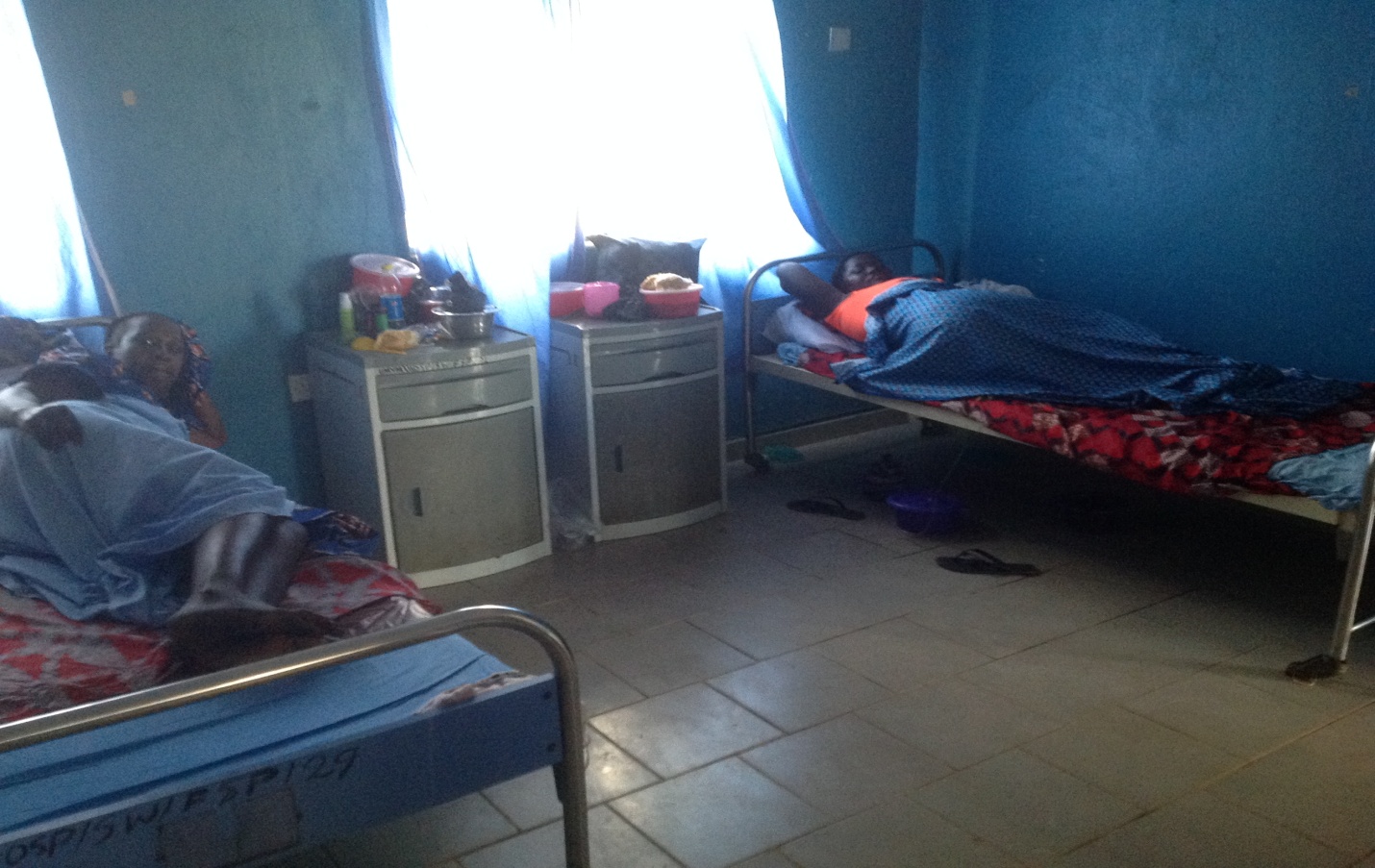 PATIENT AFTER SURGERY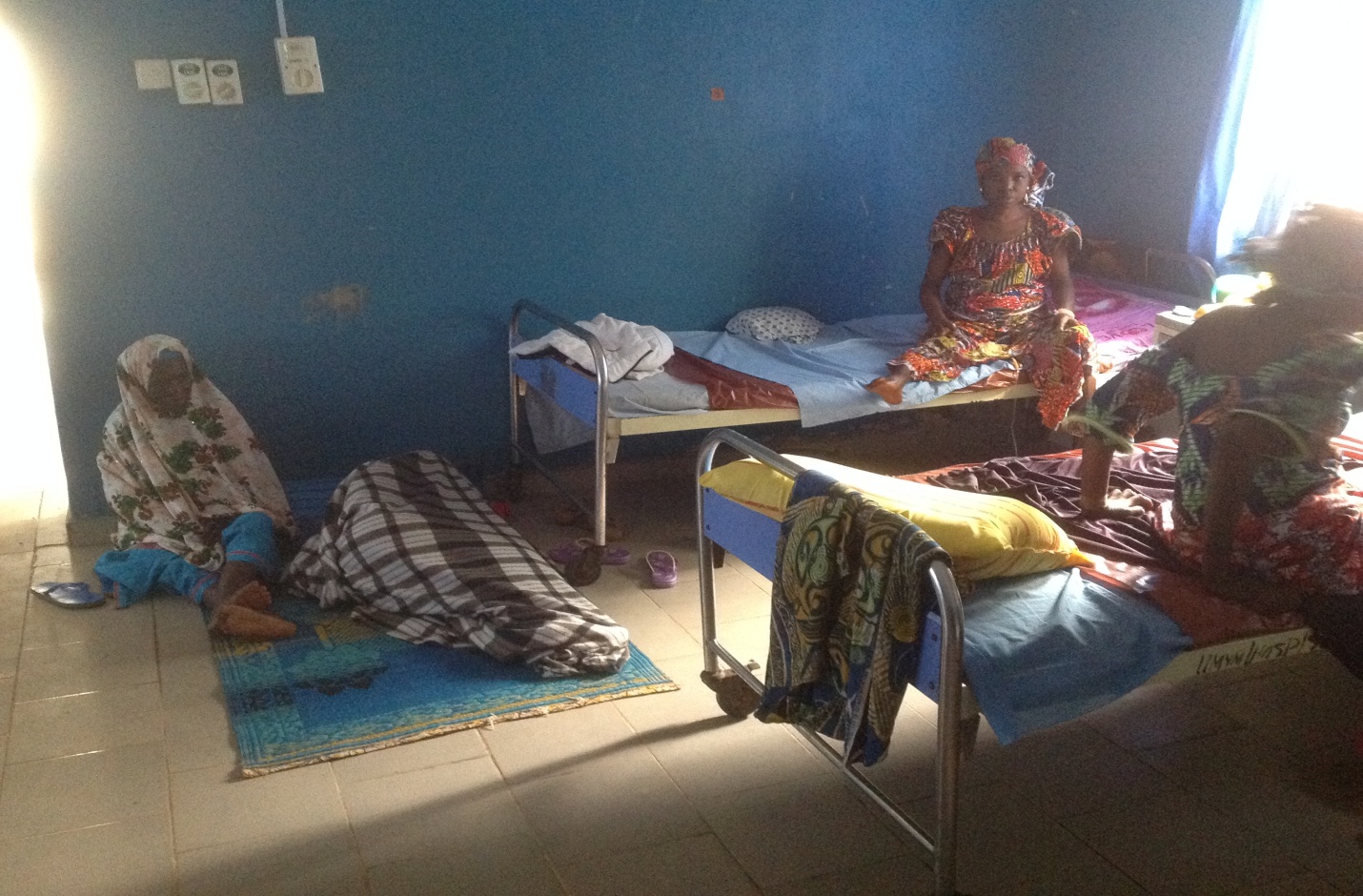 PATIENTS RECOVERING IN THE WARD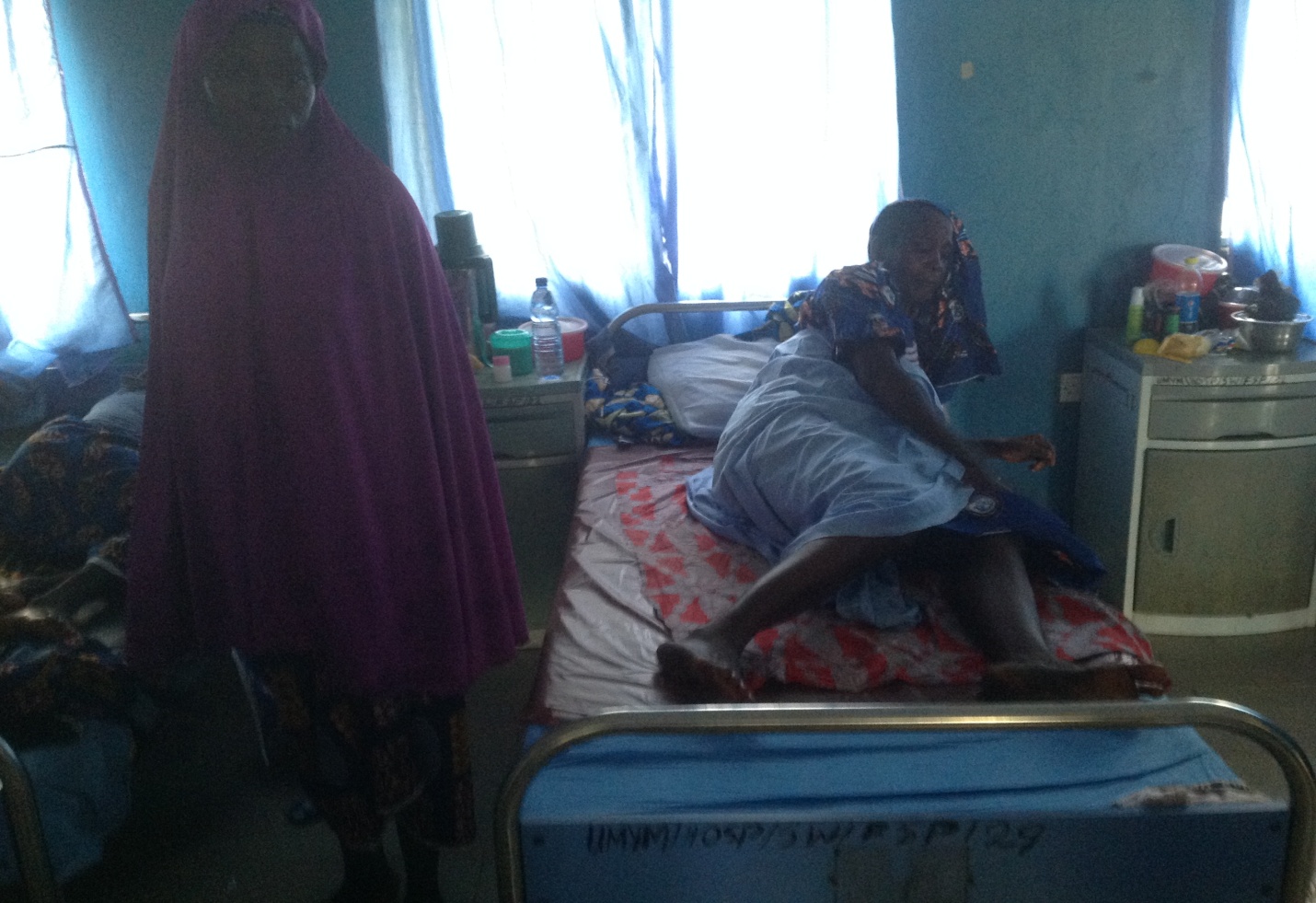 PATIENT IN THE WARD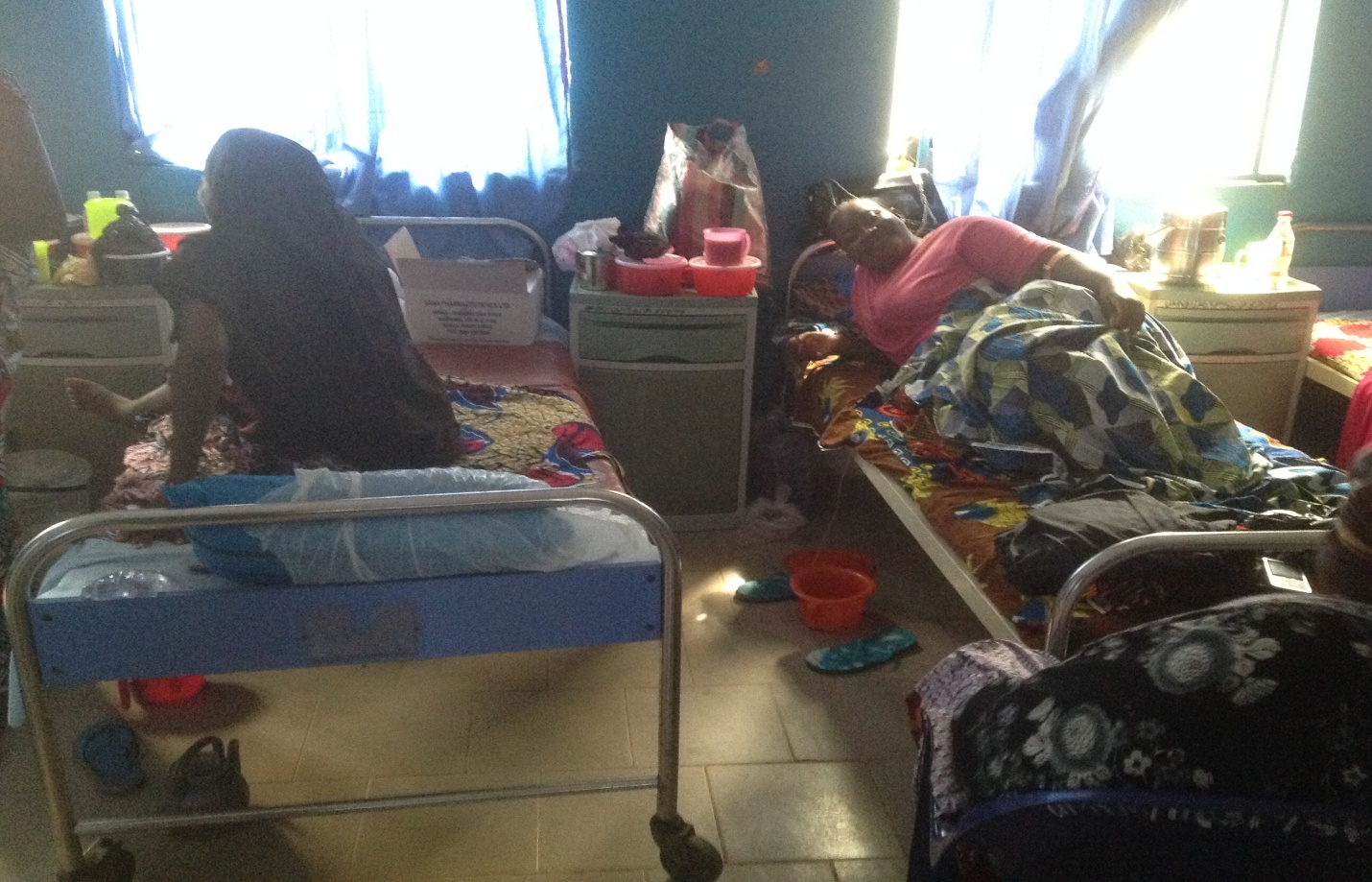 NON MUSLIM PATIENT IN THE WARDPICTURES MARYAM ABACHA VVF HOSPITAL SOKOTO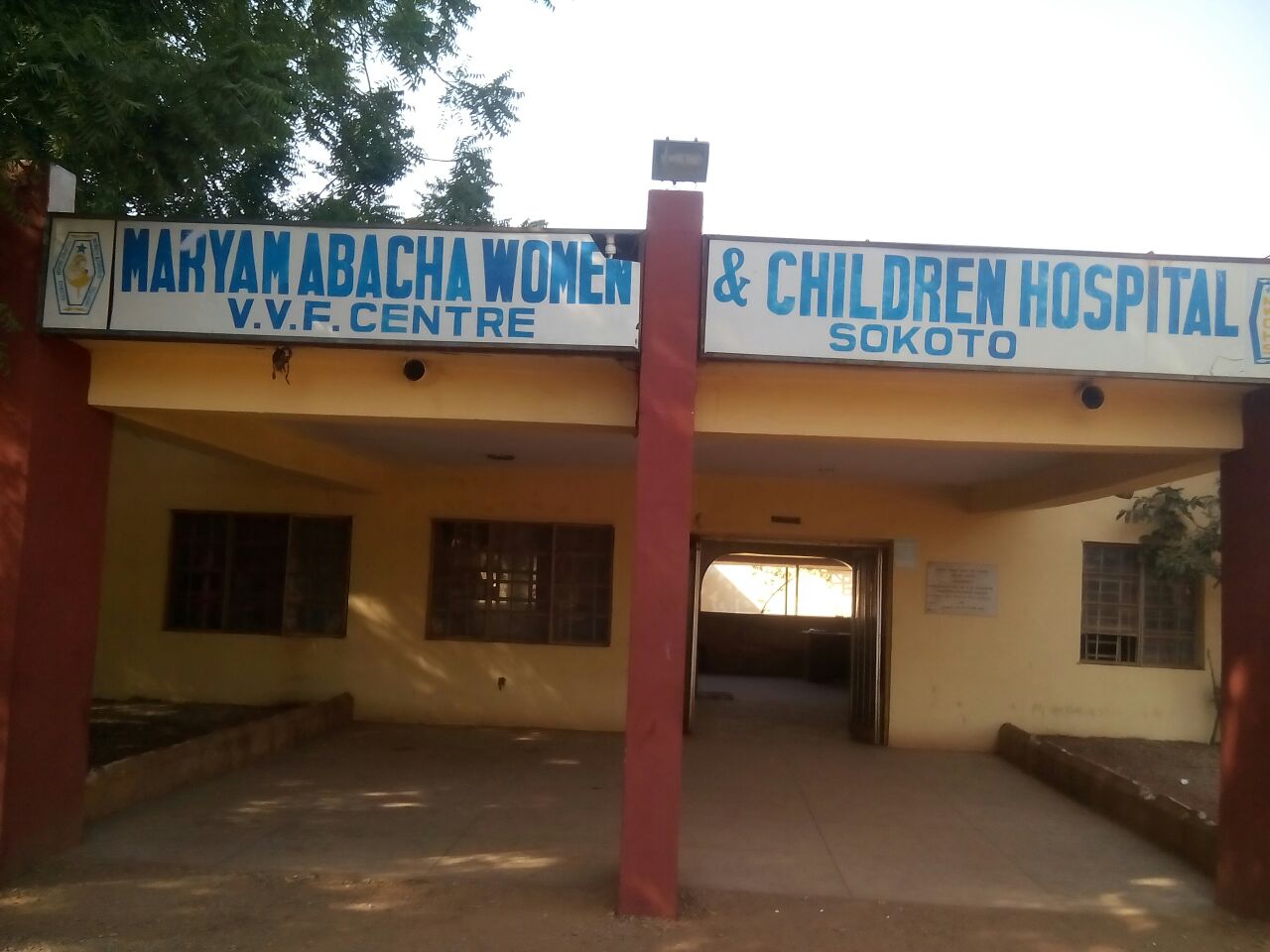 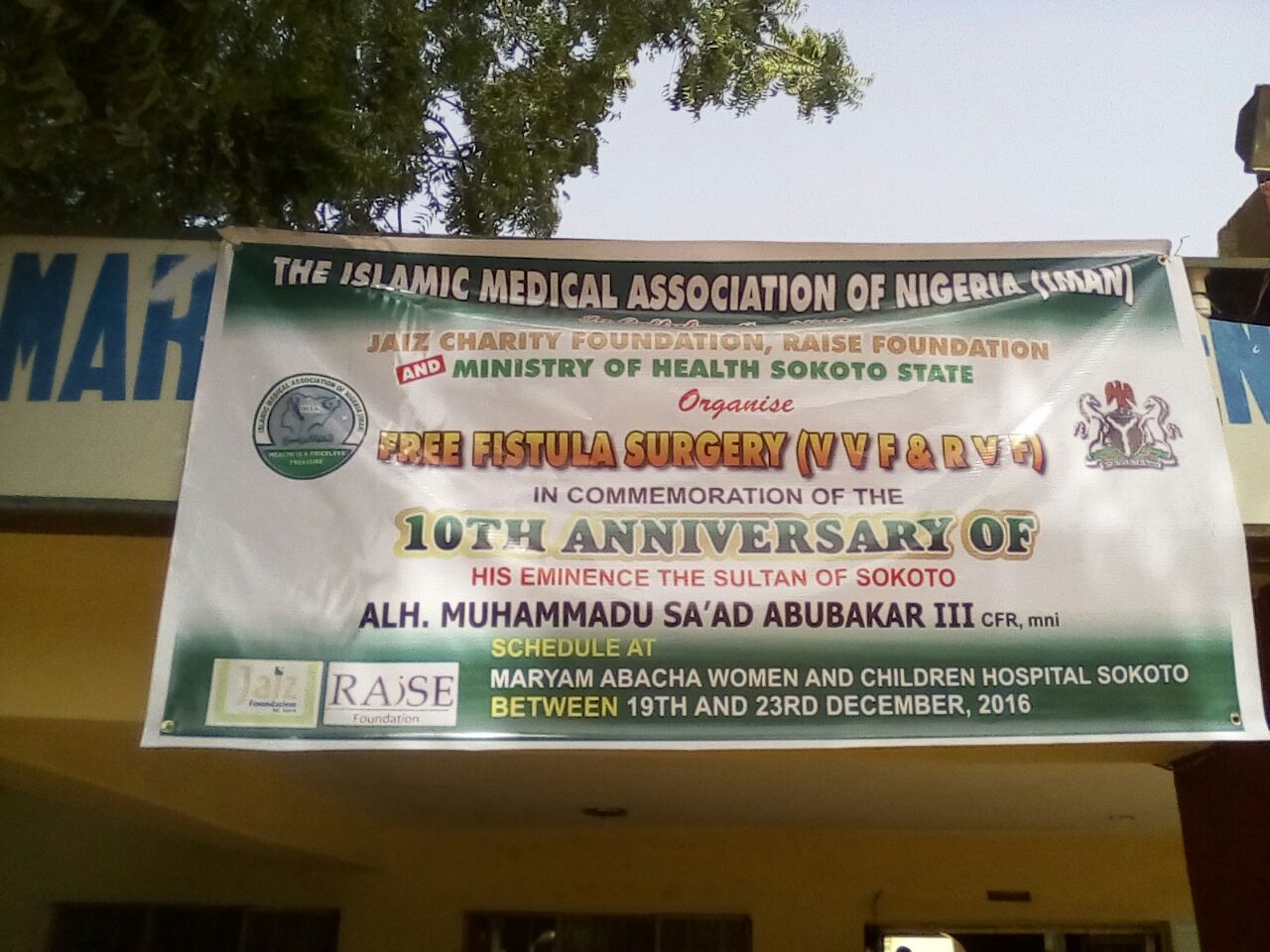 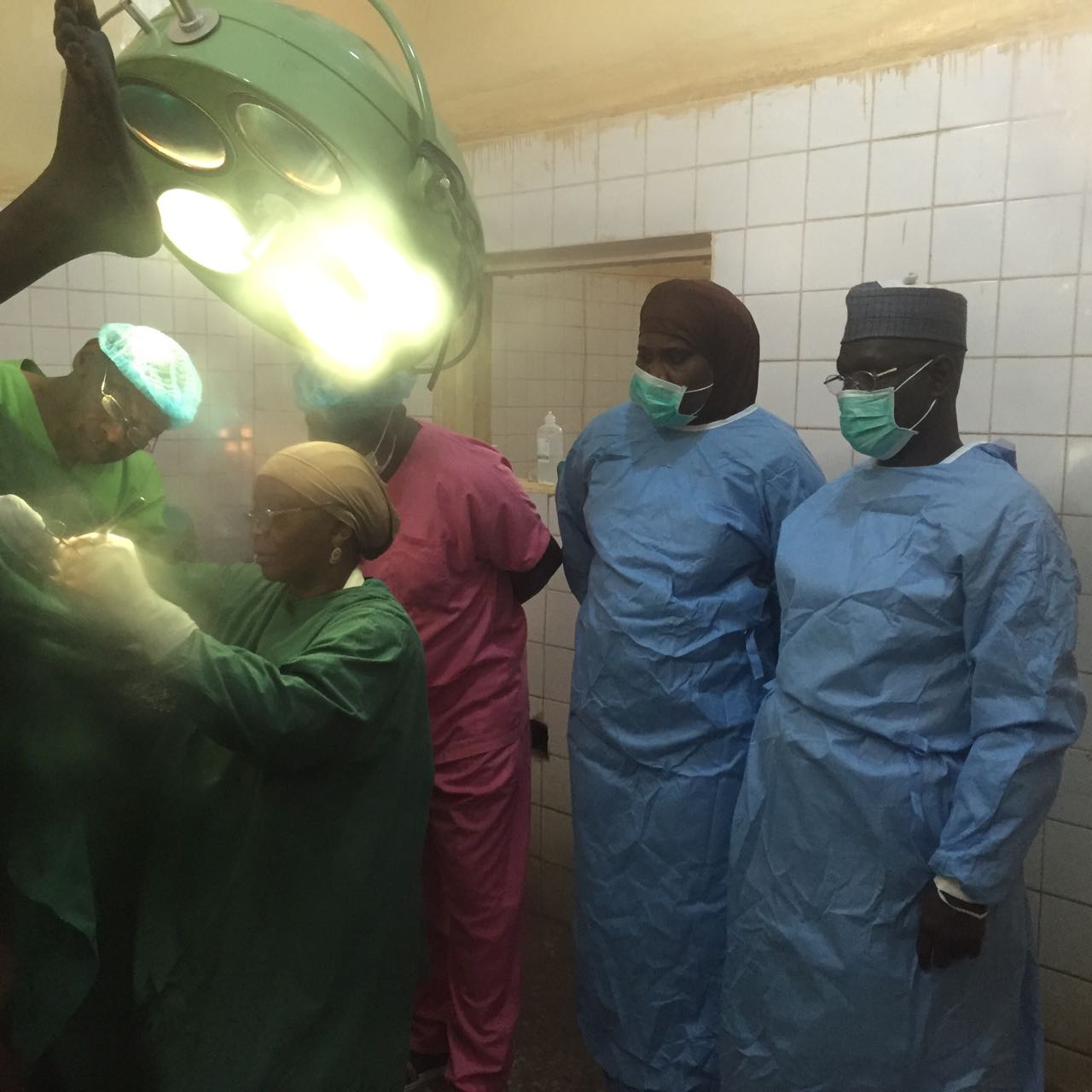 CHAIRMAN SAVE DIGNITY DR SULE, MATRON NAÍMAH, DR MAIRO AND TEAM IN THE THEATRE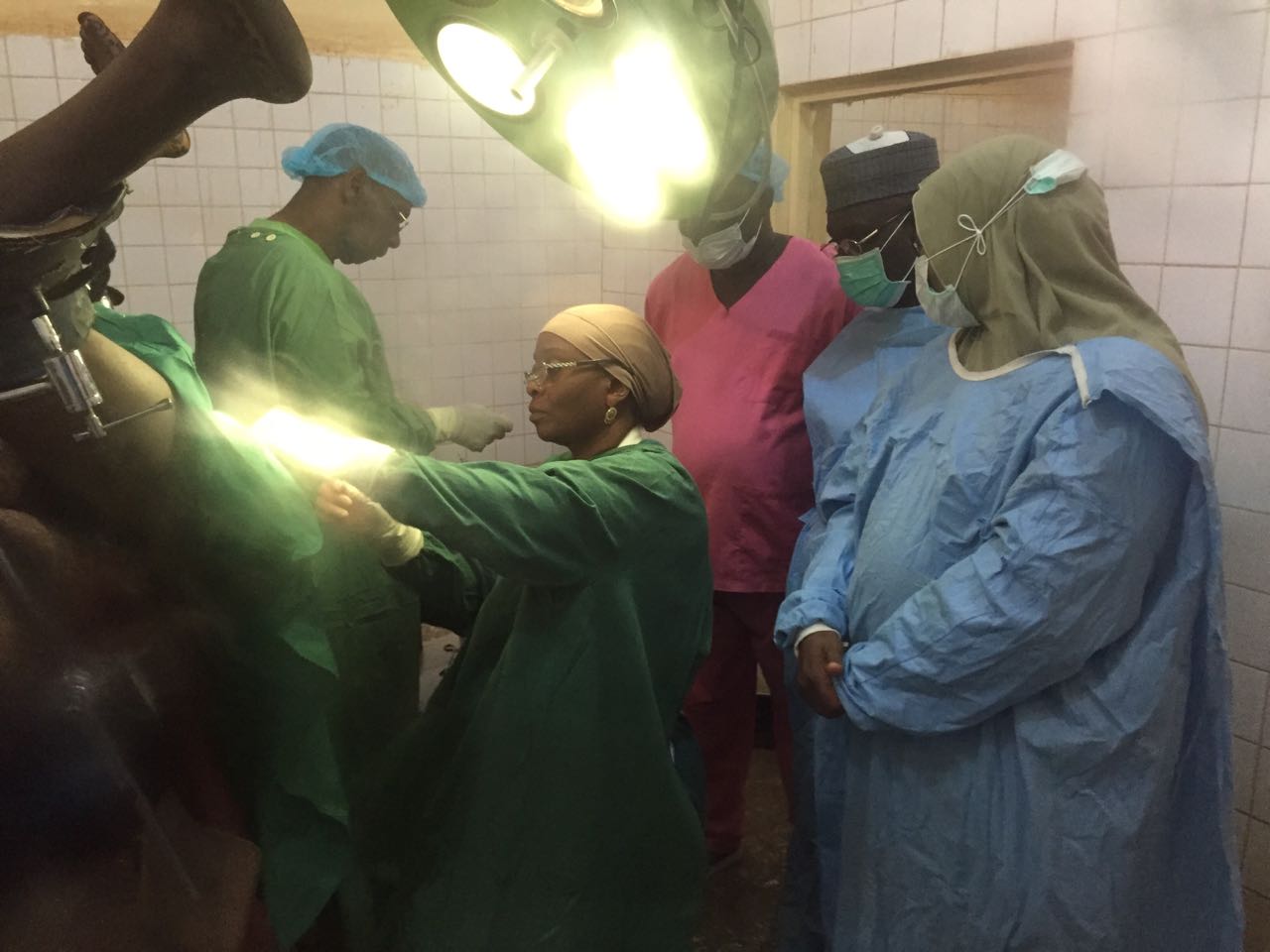 DR SULE, DR HAJARA, DR MAIRO AND TEAM IN THE THEATRE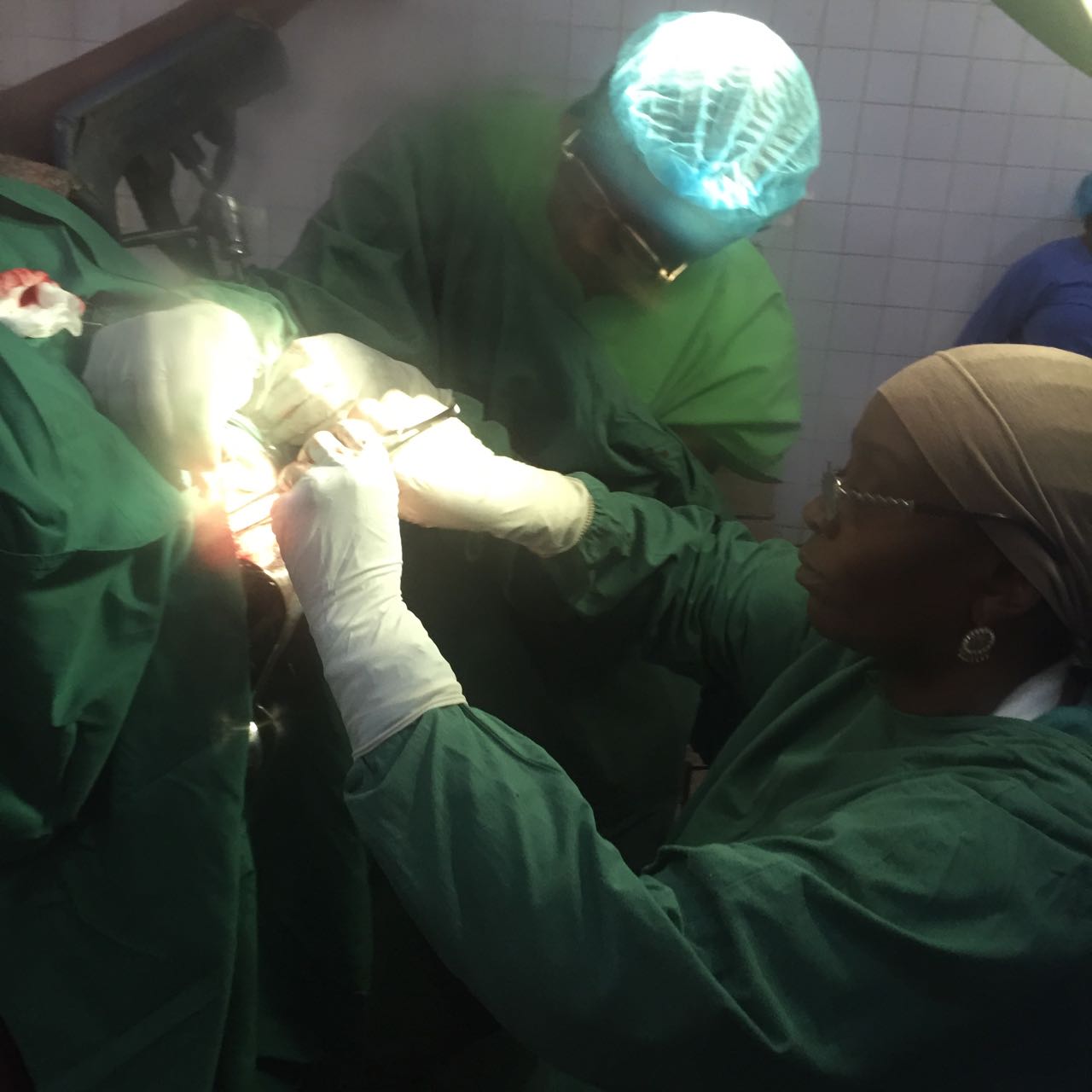 DR. MAIRO AND TEAM IN THE THEATRE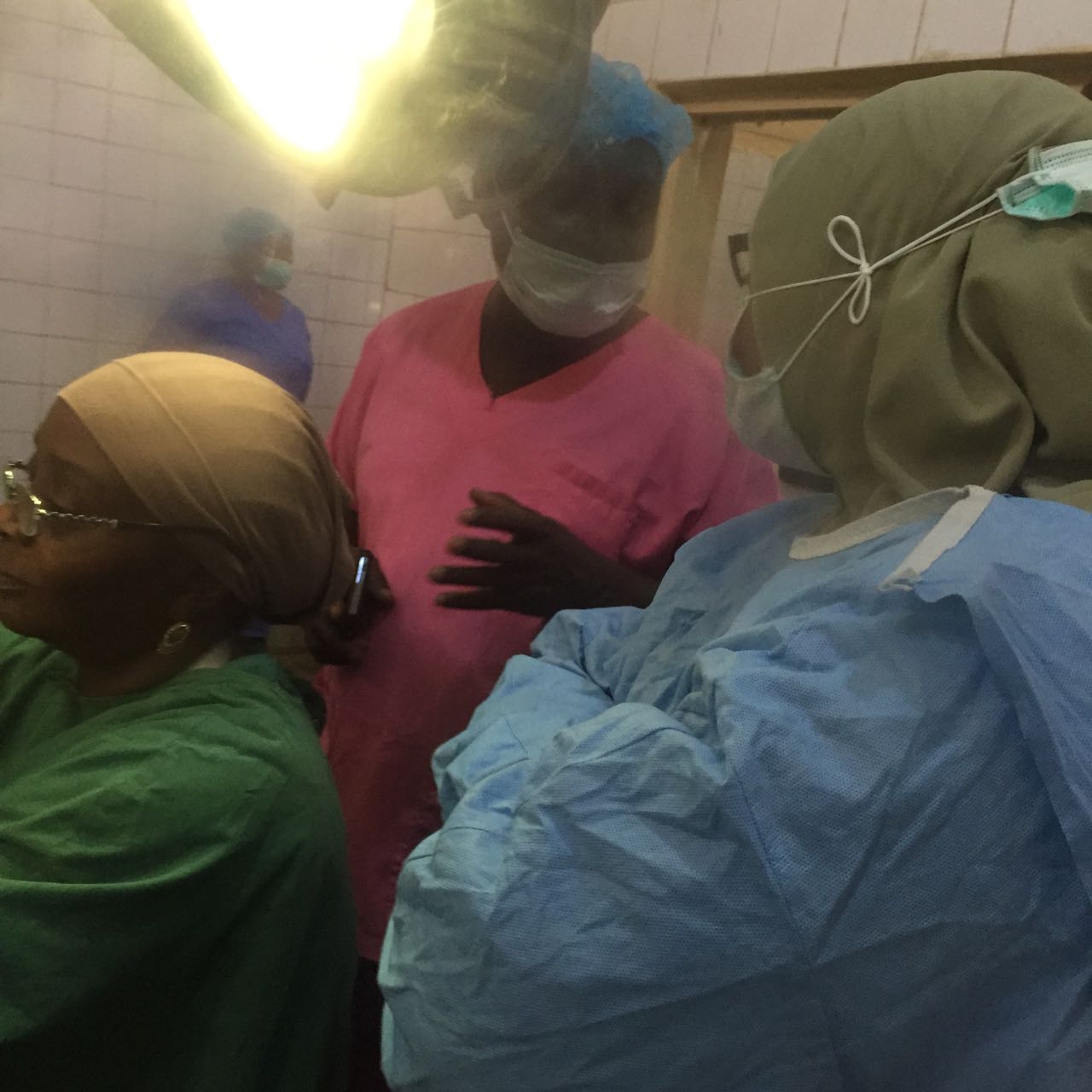 DR MAIRO, DR ABUBAKAR AND DR HAJARA IN THE THEATRE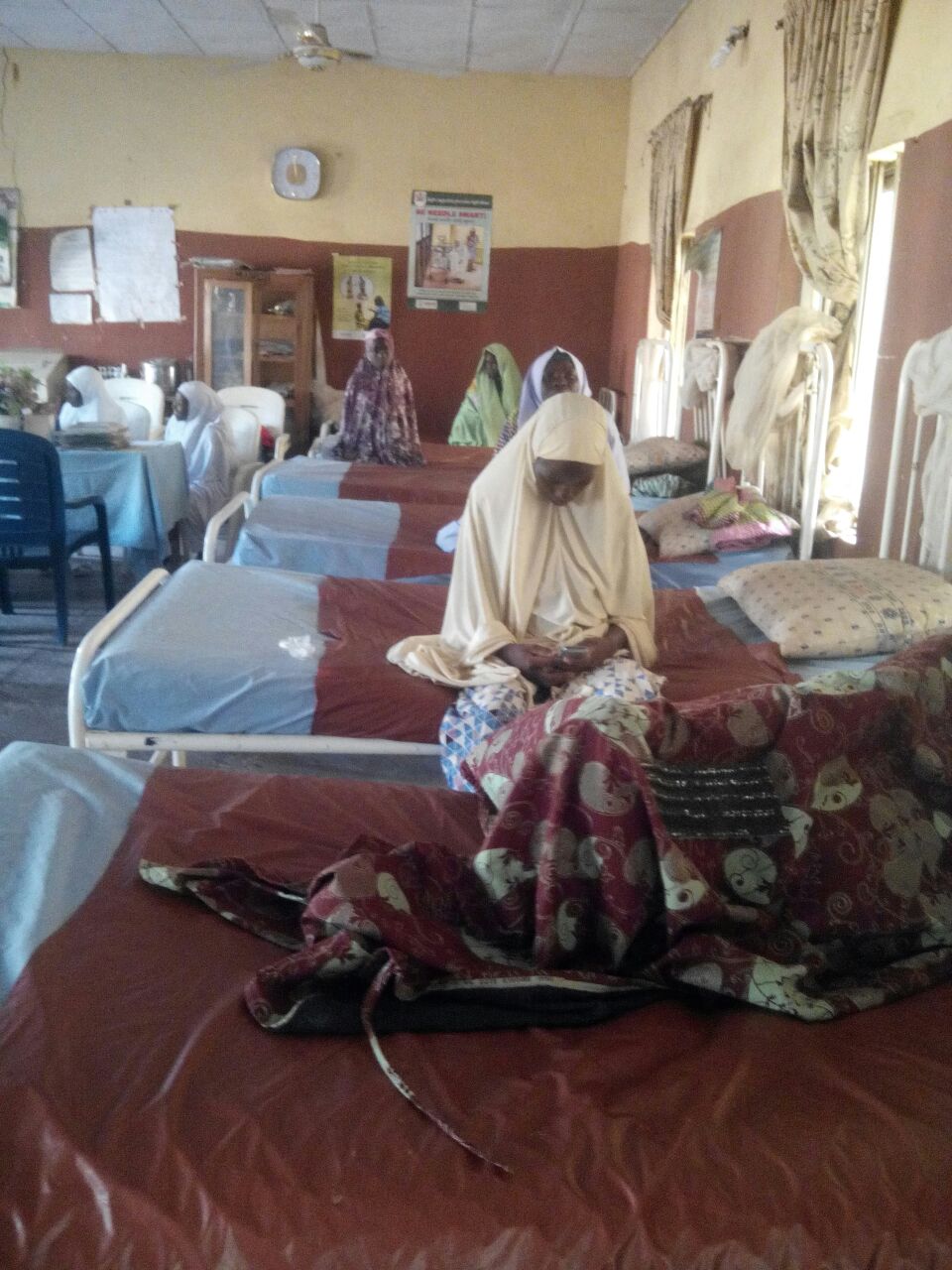 PATIENTS IN THE WARD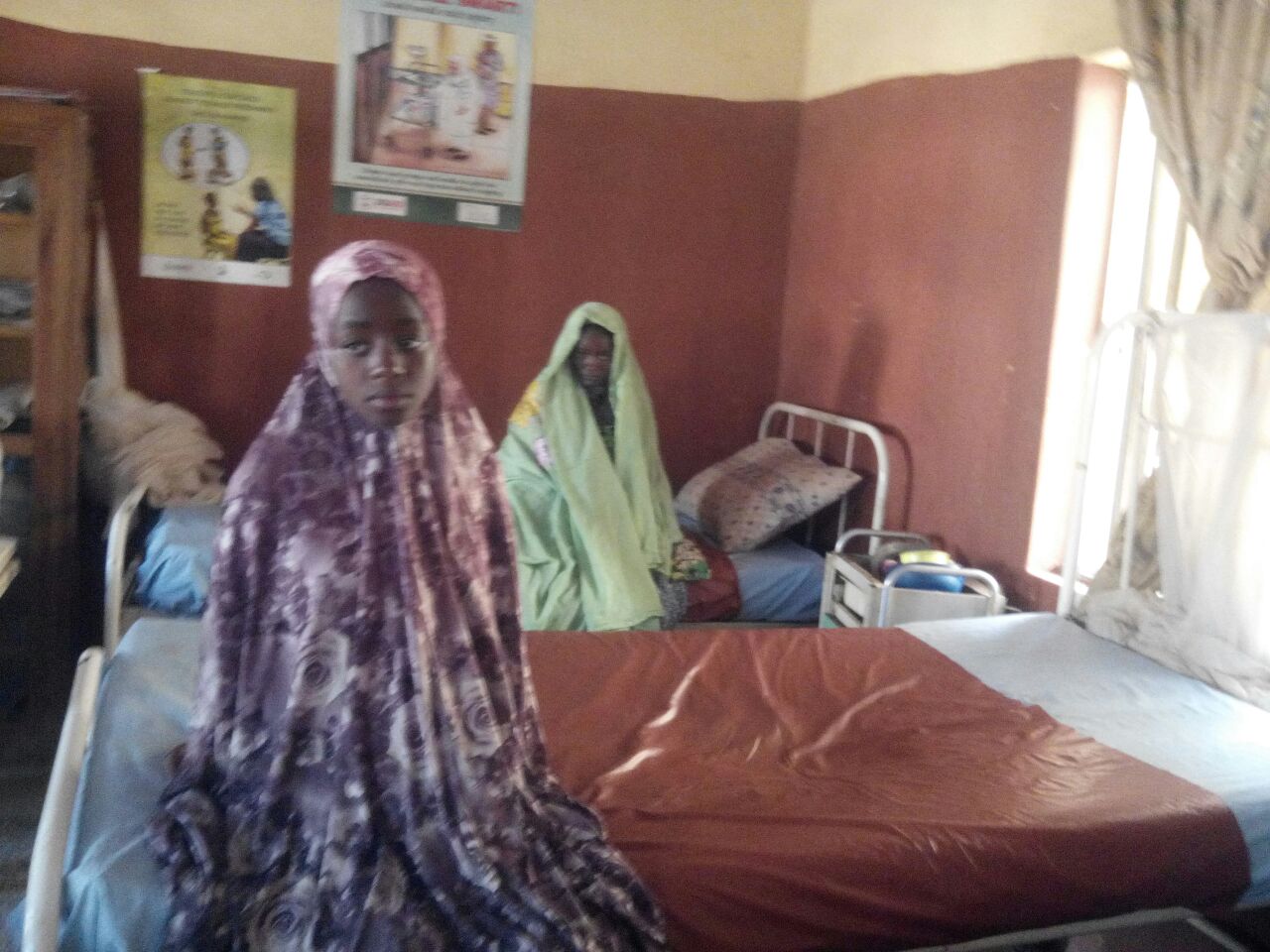 PATIENTS IN THE WARD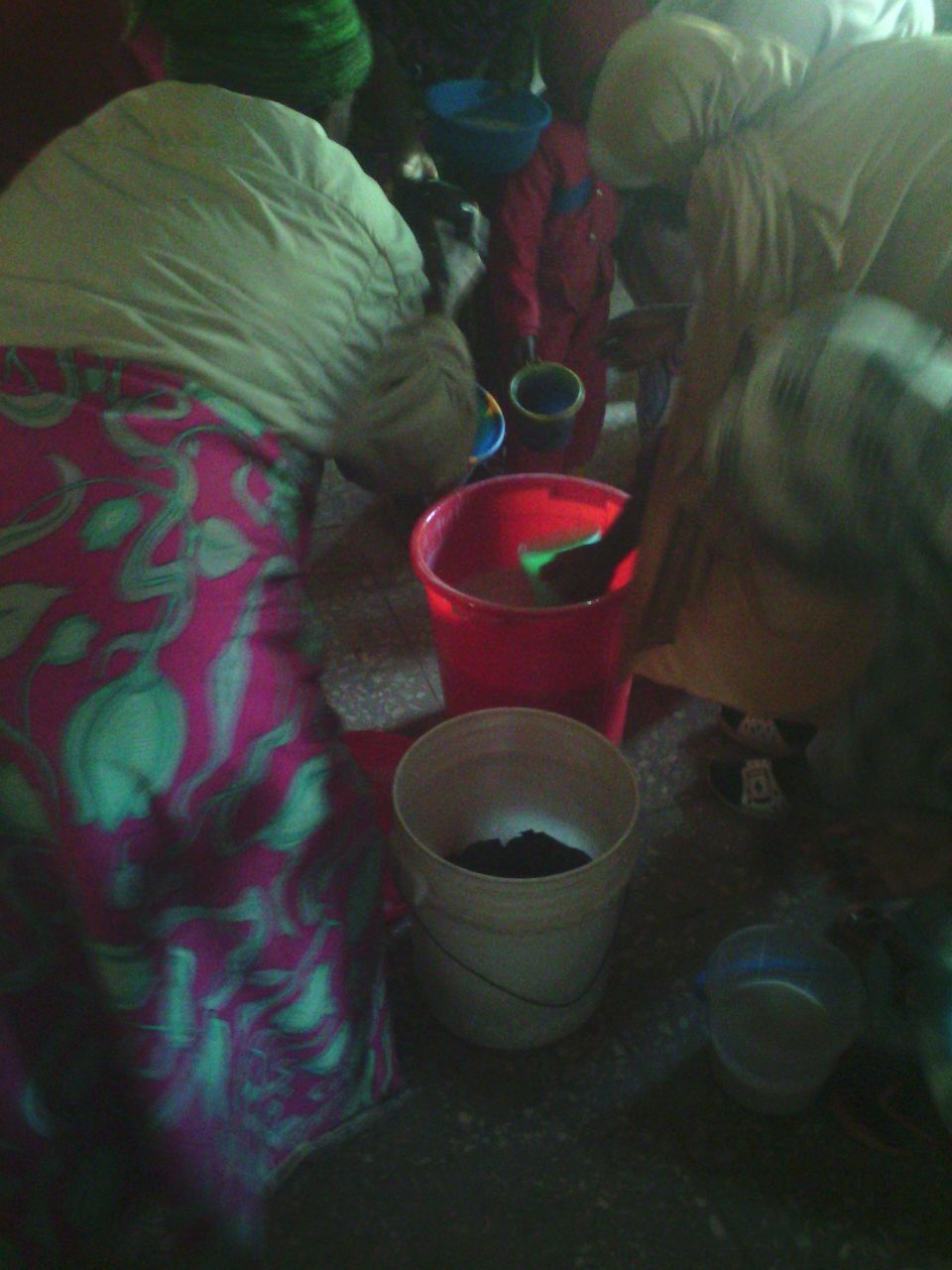 FEEDING TIMESAVE DIGNITY (IMAN VVF COMMITTEE) MEMBERS:DR. I.B SULE (Chairman)DR H. UMAR (Secretary)MATRON NA’IMAH BALARABE (Member)IMAN SOKOTO STATE EXCO MEMBERSCO-OPTED MEMBERSDR. HASSAN IBRAHIMALHAJI UMAR, VICE AMIR SABON WUSE HOSPITALDR. H. UMAR       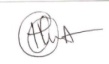 SECRETARY, SAVE DIGNITY/ IMAN COMMITTEE.27th JANUARY 2017 (11TH JIMADA ULA 1439AH)NUMBER OF PATIENTSNUMBER OF PATIENTSNUMBER OF PATIENTSNUMBER OF PATIENTSNUMBER OF PATIENTSTOTALSTATESSABON WUSESOKOTO 1SOKOTO 2SOKOTO 3SOKOTO 41.SOKOTO02427219722.ZAMFARA82420163.KEBBI01433114.NIGER91023155.KANO2000026.KOGI100001TOTAL202835925117S/NoNameAgeParityLGAYears of DiagnosisPrevious repairComplicationOutcomeRemarks1.Joyce Yusuf201, not aliveTafa(Niger State)1 yearNoNilDRYDischarged2.Esther Ishaku326, 6 alveSuleja(Niger State)7 monthsNoUTIDRYDischarged3.Aisha Saminu190Kontagora(Niger State)3 monthsNoEndometritisDRYDischarged4.Amina Salihu505, 1 aliveMokwa(Niger State)20 yearsNoNilDRYDischarged5.Hauwa ‘u Imam4010, 7 aliveKontgora (Niger State)3 monthsNoNilDRYDischarged6.Jamila Lawali271, not aliveGusau(Zamfara State)3 months4 timesBroken down repairWETFor repeat repair7.Rabi Hamisu130Gusau(Zamfara State)Since birthNoUrethral catheter treatment,DRY Discharged8.Adama Lawal407, 3 aliveGusau(Zamfara State)19 yearsNoBroken down repairWETFor repeat repair9.Saudatu Sani5012, 7 aliveGusau        (Zamfara State)35 yearsNoAnaemia, 2 pints transfusedDRYDischarged10.Halima Yunusa508, 8 aliveKoton Karfe (Kogi State)20 yearsNoStress incontinenceDRYBladder drill11.Suwaiba Rabiu201, not aliveGusau (Zamfara State)6 monthsOnceNilDRYDischarged12.Balkisu Umar181, not aliveGusau (Zamfara State)4 monthsNoNilDRYDischarged13.Inno Sani272, none aliveGusau (Zamfara State)9 yearsonceResidual fistulaWETRepair later14.Saudatu Bello350Gusau (Zamfara State)28 years9 timesNilDRYDischarged15.Shamsiyya Alhassan351, not aliveT/ Wada (Kano State)136 timesNo access, repair not doneDRYNil16.Zainab Muhammed287, 4 aliveT/ Wada (Kano State)2 monthsNilStress incontinenceDRYDischarged17.Hajiya Tambaya4010, 5 aliveSabon Wuse (Niger State)12 years2 timesResidual fistulaWETRepeat 18.Hannatu Luka459, 3 aliveMokwa (Niger State)3 monthsNilNilDRYDischarged19.Medinat Shuaibu321, not aliveMinna Niger State)2 years2 timesFailed repairWETDischarged20.Habiba Abbas4011, 5 aliveTafa (Kaduna State)3 yearsNilNilDRYDischargedS/NoNameAgeNo Of Children aliveLGAYears of DiagnosisPrevious repairComplicationOutcomeRemarks1.Amina Usman353Wamako(Sokoto State)1 year1Stress IncontinenceDRYBladder drill2.Zaliha Muhammed200Baichi(Sokoto State)4 yearsNilNilDRYDischarged3.Rabi Saminu201Achida(Sokoto State)3 weeksNilNilDRYDischarged4.Luba Nasiru352Dutsin Assada (Sokoto State)2 monthsNilUretero-vaginal FistulaWETIn Hospital5.Rabi Buba201Gushin Dutsi (Sokoto State)5 monthsNilNilDRYDischarged6.Jamila Jamilu201Makera(Niger State)16 monthsNilAnaemia, 2 pints transfusedDRYDischarged7.Hauwa’u Muhammed356Yabo(Sokoto State)1 yearNilStress IncontinenceDRY Bladder drill8.Hadiza Abdullahi180Bakura(Zamfara State)2 monthsNilStress IncontinenceDRYBladder drill9.Luba Musa303Kware        (Sokoto State)2 years1Not ClosedWETIn Hospital10.Aisha Lawali250Tambuwal (Sokoto State)1 yearNilStress incontinenceDRYBladder drill11.Khadijat Mansur251Gujiya (Sokoto State)7 monthsNilNilDRYDischarged12.Hindatu Dauda304Dunbawa (Sokoto State)6 monthsNilNilWETIn Hospital13.Fatima Bala252Dingyadi (Sokoto State)1 year1Residual fistulaWETIn Hospital14.Farida Kabiru200Gummi (Zamfara State)4 years1NilDRYDischarged15.Lawiza Sani200Kamba (Kebbi State)1 yearNilNilDRYDischarged16.Umaima Nasiru377Kware (Sokoto State)17 months2Stress incontinenceDRYBladder drill17.Safiya Abdullahi39       2Tsamiyan dilla (Sokoto  State)20 years5 Residual fistulaWETRepeat surgery 18.Fatima Hantse350Wamako (Sokoto State)1 year1NilDRYDischarged19.Hauwa’u Mamman602Shuni (Sokoto State)27 years2 Failed repairWETIn Hospital20.Rukayya Ahmed200Gada (Sokoto State)5 years1Stress IncontinenceDRYBladder drill21.Rabi Bello250Gwadabawa (Sokoto State)5 years5Stress IncontinenceDRYBladder drill22.Zuwaira Nasiru321Dange Shuni (Sokoto State)5 years4Stress IncontinenceDRYBladder drill23.Hauwa’u Jamilu250Kware (Sokoto State)6 years4Stress IncontinenceDRYBladder drill24.Rukayya Saminu150Kware (Sokoto State)4 years2Stress IncontinenceDRYBladder drill25.Aisha Abubakar300Gidan Madi (Sokoto State)7 years3Stress IncontinenceDRYBladder drill26.Maryam Isah160Gwadabawa(Sokoto State)1 year0NilDRYDischarged27.Lubabatu Umar374Shuni (Sokoto State)3 weeks1Residual fistulaWETRepeat repair28.Aisha Buba254Badawa (Sokoto State)4 years1NilDRYDischargedS/NoNameAgeNo Of Children aliveLGAYears of DiagnosisPrevious repairComplicationOutcomeRemarks1.Halima Garba201Gada(Sokoto State)4 yearsNoneNilDRYBladder drill2.Aisha Mujtaba160Durbawa(Sokoto State)2 yearsNilResidual FistulaWETIn Hospital3.Aisha Haliru200Shaifawa(Sokoto State)8 monthsNilNilDRYDischarged4.Zuwaira Ilyasu353Llella (Sokoto State)3 yearsNilNilDRYDischarged5.Zuwaira Musa250Jar Kuka (Sokoto State)    1 yearNilNilSTRESS INCONTINENCEDischarged6.Tahara Musa220Dankurmi(Sokoto State)4 yearsNilResidual FistulaWETIn Hospital7.Maryam Isah250Dogon Daji(Sokoto State)1 year1NilDRY Discharged8.Hauwa’u Muhammed452Gumi (Zamfara State)1 yearNilStress IncontinenceDRYBladder drill9.Rabi Liman357Danden Mahe        (Sokoto State)3 yearsNilNilDRYDischarged10.Kullu Ummaru356Kamba (Kebbi State)10 monthsNilNilDRYDischarged11.Hauwa’u Musa206Augi (Kebbi State)5 years1Residual FistulaWETIn Hospital12.Hindatu Abubakar100Kware (Sokoto State)5 yearsNilFistula was from an accident (fall of a building on the patient)DRYDischarged13.Aa’i Sahabi405Katami (Sokoto State)2 year1Stress IncontinenceDRYBladder Drill14.Asma’u Abubakar301Wamako (Sokoto State)1 year1Residual FistulaWETIn Hospital15.Safiya Danlami220Salame (Sokoto State)2 monthsNilResidual FistulalWETIn Hospital16.Safiya Ila407Kware (Sokoto State)18 years4Stress IncontinenceDRYBladder drill17.Hadiza Musa18         0Gwaranyo(Sokoto  State)3 weeksNil Stress IncontinenceDRYBladder Drill18.Luba Muhammed180Gidan Gamba (Sokoto State)1 yearNilNilDRYDischarged19.Fatima Muhammad350Bodinga (Sokoto State)18 years4 NilDRYDischarged20.Sadiya Garba180Silame (Sokoto State)3 years	2NilDRYDischarged21.Hauwa’u Ummaru240Wamakko (Sokoto State)--NilDRYDischarged22.Suwaiba Abubakar303Dange Shuni (Sokoto State)1 yearNilNilDRYDischarged23.Meri Mallam Isuhu300Silame (Sokoto State)--Recto- Vaginal FistulaWETIn Hospital24.Fatima Abubakar200Tureta  (Sokoto State)3 years2Residual FistulaWETIn Hospital25.Aisha Aliyu210Tureta (Sokoto State)2 years1NilDRYDischarged26.Nasara Haruna400Gwadabawa(Sokoto State)10 year0Stress IncontinenceDRYBladder drill27.Issa Ummaru504Gurunji (Sokoto State)4 years1NilDRYDischarged28.Nana Dalhatu402Shagari (Sokoto State)1 year0Stress IncontinenceDRYBladder Drill29.Saudatu Bello354Gusau (Zamfara State)3 years1NilDRYDischarged30.Luba Ibrahim402Durbawa (Sokoto State)3 years2Residual FistulaWETIn Hospital31.Jamila Aminu380Bankanu (Sokoto State)10 years4Stress IncontinenceDRYBladder drill32. Luba Abubakar230Shinkafi (Sokoto State)--Stress IncontinenceDRYBladder drill33.Kullu Aliyu300Farfaru (Sokoto State)--Stress IncontinenceDRYBladder drill34.Amina Muhammed30 0Durbawa Sokoto State)--Stress IncontinenceDRYBladder drill35.Aisha Awwwalu200Shagari (Sokoto State)--NilDRYDischargedS/NoNameAgeNo Of Children aliveLGAYears of DiagnosisPrevious repairComplicationOutcomeRemarks1.Hauwa M Sani350Agwara(Niger State)NilNilWETRepeat2.Aisma’u Muhammad200Ribbe(Kebbi State)NilNilDRYDischarged3.Aisha Labaran350Dankurmi(Zamfara State)NilNilDRYDischarged4.Hadiza Armaya’u 300Giri (Kebbi State)NilResidual RVFWETIn Hospital5.Habiba Salisu150Gwargawu (Zamfara State)NilSTRESS INCONTINENCEBladder drill6.Fadimatu Madi420Adogo mallam (Niger State)NilNil            DRYDischarged7.Baraatu Habibu350Dan Makwarwa(Kebbi State)NilNilDRYDischarged8.Aishatu Sani250Dan kurmi (Sokoto State)NilStress IncontinenceDRYBladder drill9.Halima B Ibrahim240Gwiwa Locust        (Sokoto State)NilNilDRYDischargedS/NoNameAgeNo Of Children aliveLGAYears of DiagnosisPrevious repairComplicationOutcomeRemarks1.Shamsiyya Aminu190Gwadabawa(Sokoto State)NilNilDRYDischarged2.Fatima Aliyu200Manga(Niger State)NilNilDRYDischarged3.Aisha Umar405Kontagora(Niger State)NilNilDRYDischarged4.Umayma Suleiman 332Kontagora (Niger State)NilResidual IncontinenceWETIn Hospital5.Sadiya Shehu220Issa (Sokoto State)NilNilDRYDischarged6.Talatu Sabo252Binji (Sokoto State)NilResidual Incontinence           WETIn Hospital7.Fatima Muhammed190Wammako(Sokoto State)NilNilDRYDischarged8.Asma’u Ibrahim250Kware (Sokoto State)NilResidual IncontinenceWETIn Hospital9.Zara’u Ladan200Kware        (Sokoto State)NilNot closedWETIn Hospital10. Luba Garba304Gwaranyo     (Sokoto State)NilResidual IncontinenceWETIn Hospital11.Nafisa Aliyu190Gwadabawa (Sokoto State)NilNot ClosedWETIn Hospital12.Lubabatu Abdullahi200Gaada (Sokoto State)NilNilDRYDischarged13.Saratu Aliyu200Yaabo (Sokoto State)NilNilDRYDischarged14.Rabi Mutaha355Kware (Sokoto StateNilNil DRYDischarged15.Fatima Umaru210Kware (Sokoto State)Nil Nil DRYDischarged16.Shafaatu Tasiu200Zuru (Kebbi State)NilNilDRYDischarged17. Basira Tukur202Arugungu (Kebbi State)NilNilDRYDischarged18. Saratu Isa200Kware (Sokoto State)NilNot ClosedDRYIn Hospital19.Hauwa Bello283Gwandu (Kebbi State)NilNilDRYDischarged20.Nasira Haruna200Binji (Sokoto State)NilNilDRYDischarged21.Jamila Kabiru356Wammako (Sokoto State)NilResidual IncontinenceWETIn Hospital22.Shafaatu Bello354Gwadabawa (Sokoto State)NilNil DRYDischarged23.Fatima Bala324Silami (Sokoto State)NilNot ClosedWETIn Hospital24.Hajara Hamisu230Kware (Sokoto StateNil NilDRYDischarged25Maryam Aliyu250Kware (Sokoto State)Nil NilDRYDischargedITEMSAMOUNT1.Drugs and consumables (Antibiotics, Analgesics, Anaesthetic drugs and gases, Antimalarials, Haematinics, Antiemetics, Intravenous fluids, Giving sets, Canulae, Gloves, Blood transfusion,Antiseptics, etc.N3,500,000.002.Feeding patients and relatives  for 21-28days N1,120,000.003.Honorarium for Fistula team N525,000.004.Transportation, Accommodation and feeding for Save Dignity Team and Co-opted members(5 in number) Sabon Wuse and Sokoto (on four occasions)N670,000.005.Display banners (Sabon Wuse and Sokoto)N30,000.006.Drivers and other Volunteers N120,000.007.Local transportation- Sabon Wuse and Sokoto (on four occasions)N35,000.00TOTAL N6,000 000.00